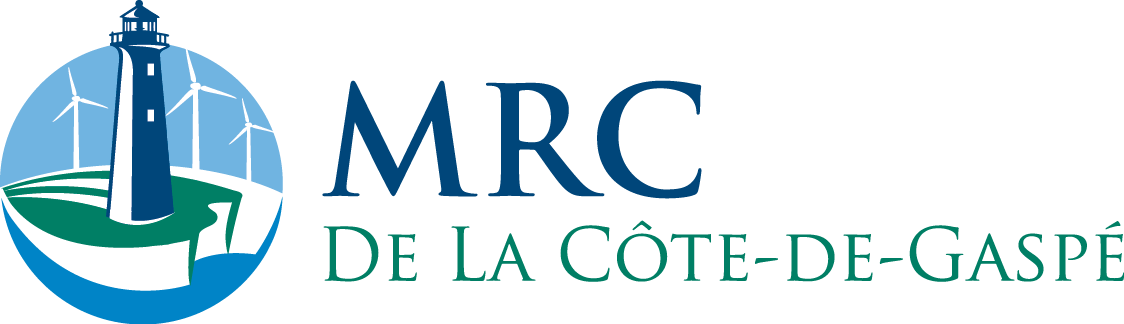 Une installation de prélèvement d’eau souterraine désigne également un puits de surface ou une pointe filtrante. Il ne faut pas confondre le puits de surface, qui prélève de l’eau souterraine, et le prélèvement d’eau de surface, qui consiste à puiser l’eau d’un lac ou d’un cours d’eauRPEP : Règlement sur le prélèvement des eaux et leur protection Q-2, r.35.21- DemandeurNom : 		Prénom : 	Adresse permanente : 			Code postal : 	Téléphone : (       )		Courriel : 			Toute demande faite par un entrepreneur ou autre personne que le propriétaire doit détenir une autorisation écrite du propriétaire pour l’obtention d’un permis.2- Emplacement des travaux (Compléter seulement si adresse différente)Adresse : 			Numéro de lot : 	 Rang :			Téléphone : (      ) 	3- Exécutant des travauxNom de l’entreprise : 				Adresse du siège social : 				Téléphone : (       )		Courriel : 				No licence RBQ obligatoire : 				4- Description des travauxDécrivez l’utilisation prévue de l’eau prélevée:_________________________________________________________________________________________________________________________________________________________________________________________________________________________Débit maximum journalier prévu : __________ m3/joursCapacité de l’installation________________ m3/joursNombre de personnes desservies : _____________Destiné à la consommation humaine : oui 	Non Coûts estimés des travaux : 			 $Date de début des travaux : 				Date de fin : 	Inscrivez oui ou non :			Type d’ouvragePuits tubulaire : 			Tubage : ASTM A 53/A 53M-99b acier : 		Puits de surface : 			ASTM A 409/A 409/M 95a acier inoxydable : 		Pointe filtrante : 			ASTM F 480-00 plastique : 		Captage de source : 			NQ 2622-126 cylindre de béton :		Obturation d’ouvrage : 			Approfondissement d’ouvrage :		Puits tubulaire scellé : 		 oui		 nonDiamètre intérieur : 		 cm		 pouces	Longueur : 	 m 	 piedsProfondeur :			 m		 pieds	Hauteur :		 m 	 piedsL’installation sera construite avec des matériaux neufs : oui 	Non Les travaux relatifs à l'aménagement de l'installation seront réalisés de manière à minimiser l'érosion des rives et la coupe de végétation, à limiter les interventions sur le littoral et l'apport de sédiments dans un lac ou un cours d'eau ainsi qu'à prévenir toute contamination des eaux et toute détérioration du milieu.  Oui 	Non L’installation de prélèvement d'eau demeurera accessible pour des fins d'inspection, d'entretien, de désinfection ou de réparation des équipements ainsi que le cas échéant, pour son obturation ou son démantèlement. Oui 	Non L’installation est située dans une zone inondable : Récurrence 0-20 ans 	   Récurrence 20-100 ans       s.o. Si oui, le puits sera-t-il scellé conformément à l’article 19 du RPEP? Oui 	Non 			s.o. Est-ce que l’installation respectera les articles 17 et 18 du RPEP?   Oui 	   Non Sinon, indiquez les éléments qui ne peuvent être respectés : Si la présente demande concerne l’obstruction du puits, est-ce que ce sera réalisé conformément à l’article 20 du RPEP? : Oui 	       Non 	s.o. Vous vous engagez à transmettre à la MRC dans les 30 jours suivant la fin des travaux un rapport contenant les renseignements énumérés à l'annexe I du RPEP et attestant que les travaux sont conformes aux normes prévues au présent règlement.  Oui 	       Non Est-ce que l’installation de prélèvement d’eau respecte les dispositions spécifiques à certaines catégories d’installation, notamment celles dont les eaux issues d’une résurgence naturelle ou exploitée en conditions artésiennes, soit les articles 22 à 26 inclusivement du RPEP? Oui 	       Non S’il s’agit d’une installation d’un système de géothermie, est-ce qu’elle respecte les dispositions des articles 28, 29 et 30 du RPEP? Oui 	       Non      	s.o. SCHÉMA D’AMÉNAGEMENTFaire un plan du terrain localisant l’ouvrage de captage ainsi que les éléments et les distances se rapportant à l’installation.  Indiquez les informations suivantes :Les limites de la propriété et ses dimensions		Les voies privées ou publiques et les droits de passageLes parcelles en culture		Les talus, arbres, forêt, accident de terrainLac et/ou cours d’eau		Bâtiment principal et dépendancesInstallation septique	Installation septique des propriétés voisines Source d’approvisionnement en eau potable des propriétés voisines et leur distance